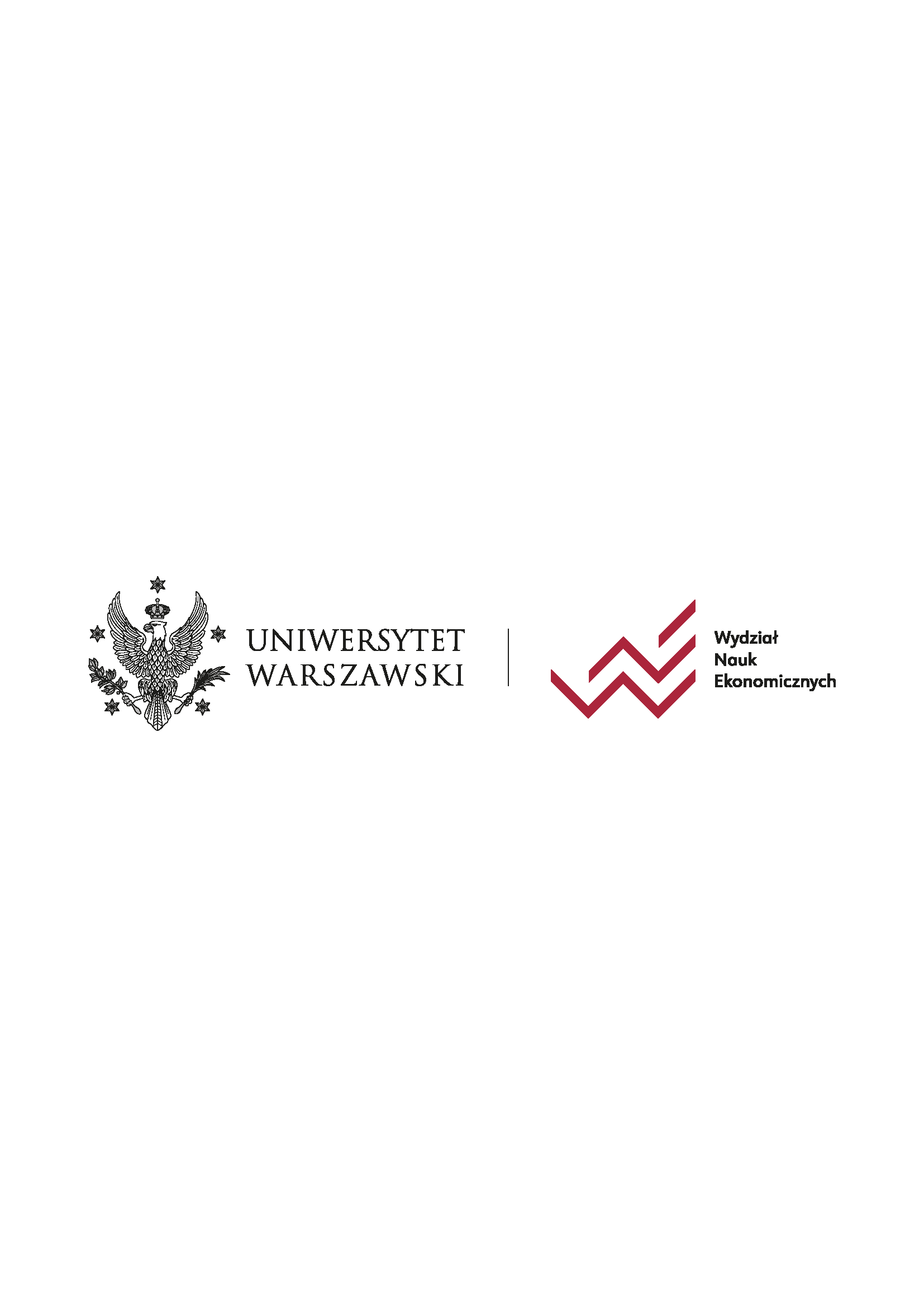 Warszawa, dnia ................................... Imię i nazwisko Kandydata:		………………………………………………………………….............................................PESEL Kandydata:			………………………………………………………………………….....................................ID Kandydata z systemu IRK:		………………………………………………………………………….....................................Komisja RekrutacyjnaWydział Nauk Ekonomicznych UWDeklaracja wyboru specjalnościNiniejszym oświadczam, że w związku z pozytywną kwalifikacją na kierunek Ekonomia; finanse i rachunkowość; informatyka i ekonometria na studia I stopnia stacjonarne w roku akademickim 2023/24, dokonuję następującego wyboru specjalności:Prosimy o zakreślenie tylko jednej opcjiwspólny pierwszy rok studiów na kierunku: „Ekonomia, Finanse i rachunkowość, Informatyka i ekonometria”, a wybór kierunku /i specjalności/ będzie dokonany po pierwszym roku studiów, na podstawie preferencji Studenta oraz rankingu sporządzonego na podstawie średniej ocen z pierwszego roku studiów, w ramach dostępnych miejsc na danym programieMiędzykierunkowe Studia Ekonomiczno-MenedżerskieMiędzykierunkowe Studia Ekonomiczno-Matematyczne……………………………………………/podpis Kandydata/-ki/